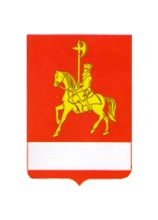 АДМИНИСТРАЦИЯ КАРАТУЗСКОГО РАЙОНАПОСТАНОВЛЕНИЕ16.11.2021                                      с. Каратузское			                № 938-пО внесении изменений в постановление администрации Каратузского района от 05.04.2019г № 305-п  «Об утверждении краткосрочных планов реализации региональной программы капитального ремонта общего имущества в многоквартирных домах на территории Каратузского района на период 2020-2022 годов»	В соответствии с Жилищным кодексом Российской Федерации, статьей 12 Закона Красноярского края от 27.06.2013г № 4-1451 «Об организации проведения капитального ремонта общего имущества в многоквартирных домах, расположенных на территории Красноярского края», постановлением Правительства Красноярского края от 29.10.2014 № 511-п «Об утверждении порядка формирования и утверждения краткосрочных планов реализации региональной программы капитального ремонта общего имущества в многоквартирных домах», руководствуясь Уставом МО «Каратузский район», ПОСТАНОВЛЯЮ:1.Внести в постановление администрации Каратузского района от 05.04.2019г № 305-п «Об утверждении краткосрочных планов реализации региональной программы капитального ремонта общего имущества в многоквартирных домах на территории Каратузского района на период 2020-2022 годов» следующие изменения:приложения № 1-3 изложить в новой редакции согласно приложениям № 1-3 к настоящему постановлению. 	2. Постановление подлежит размещению на официальном сайте администрации Каратузского района (www.karatuzraion.ru).	3. Контроль за исполнением настоящего постановления оставляю за собой.	4. Постановление вступает в силу в день, следующий за днем его официального опубликования в периодическом печатном издании Вести муниципального образования «Каратузский район».Глава района                                                                                  К.А. ТюнинПриложение №1 к постановлениюадминистрации Каратузского района от 16.11.2021 № 938-пПриложение №1 к постановлениюадминистрации Каратузского района от 16.11.2021 № 938-пПриложение №1 к постановлениюадминистрации Каратузского района от 16.11.2021 № 938-пПриложение №1 к постановлениюадминистрации Каратузского района от 16.11.2021 № 938-пПриложение №1 к постановлениюадминистрации Каратузского района от 16.11.2021 № 938-пПриложение №1 к постановлениюадминистрации Каратузского района от 16.11.2021 № 938-пПриложение №1 к постановлениюадминистрации Каратузского района от 16.11.2021 № 938-пПриложение №1 к постановлениюадминистрации Каратузского района от 16.11.2021 № 938-пПриложение №1 к постановлениюадминистрации Каратузского района от 16.11.2021 № 938-пПриложение №1 к постановлениюадминистрации Каратузского района от 16.11.2021 № 938-пПриложение №1 к постановлениюадминистрации Каратузского района от 16.11.2021 № 938-пПриложение №1 к постановлениюадминистрации Каратузского района от 16.11.2021 № 938-пПриложение №1 к постановлениюадминистрации Каратузского района от 16.11.2021 № 938-пПриложение №1 к постановлениюадминистрации Каратузского района от 16.11.2021 № 938-пПриложение №1 к постановлениюадминистрации Каратузского района от 16.11.2021 № 938-пПриложение №1 к постановлениюадминистрации Каратузского района от 16.11.2021 № 938-пКраткосрочный план реализации региональной программы капитального ремонта общего имущества в многоквартирных домах, расположенных на территории Каратузского района, на 2020 годКраткосрочный план реализации региональной программы капитального ремонта общего имущества в многоквартирных домах, расположенных на территории Каратузского района, на 2020 годКраткосрочный план реализации региональной программы капитального ремонта общего имущества в многоквартирных домах, расположенных на территории Каратузского района, на 2020 годКраткосрочный план реализации региональной программы капитального ремонта общего имущества в многоквартирных домах, расположенных на территории Каратузского района, на 2020 годКраткосрочный план реализации региональной программы капитального ремонта общего имущества в многоквартирных домах, расположенных на территории Каратузского района, на 2020 годКраткосрочный план реализации региональной программы капитального ремонта общего имущества в многоквартирных домах, расположенных на территории Каратузского района, на 2020 годКраткосрочный план реализации региональной программы капитального ремонта общего имущества в многоквартирных домах, расположенных на территории Каратузского района, на 2020 годКраткосрочный план реализации региональной программы капитального ремонта общего имущества в многоквартирных домах, расположенных на территории Каратузского района, на 2020 годКраткосрочный план реализации региональной программы капитального ремонта общего имущества в многоквартирных домах, расположенных на территории Каратузского района, на 2020 годКраткосрочный план реализации региональной программы капитального ремонта общего имущества в многоквартирных домах, расположенных на территории Каратузского района, на 2020 годКраткосрочный план реализации региональной программы капитального ремонта общего имущества в многоквартирных домах, расположенных на территории Каратузского района, на 2020 годКраткосрочный план реализации региональной программы капитального ремонта общего имущества в многоквартирных домах, расположенных на территории Каратузского района, на 2020 годКраткосрочный план реализации региональной программы капитального ремонта общего имущества в многоквартирных домах, расположенных на территории Каратузского района, на 2020 годФорма № 1Форма № 1Форма № 1Форма № 1Форма № 1Форма № 1Форма № 1Раздел № 1. Стоимость услуг и (или) работ по капитальному ремонту общего имущества в многоквартирных домах, включенных в краткосрочный планРаздел № 1. Стоимость услуг и (или) работ по капитальному ремонту общего имущества в многоквартирных домах, включенных в краткосрочный планРаздел № 1. Стоимость услуг и (или) работ по капитальному ремонту общего имущества в многоквартирных домах, включенных в краткосрочный планРаздел № 1. Стоимость услуг и (или) работ по капитальному ремонту общего имущества в многоквартирных домах, включенных в краткосрочный планРаздел № 1. Стоимость услуг и (или) работ по капитальному ремонту общего имущества в многоквартирных домах, включенных в краткосрочный планРаздел № 1. Стоимость услуг и (или) работ по капитальному ремонту общего имущества в многоквартирных домах, включенных в краткосрочный планРаздел № 1. Стоимость услуг и (или) работ по капитальному ремонту общего имущества в многоквартирных домах, включенных в краткосрочный планРаздел № 1. Стоимость услуг и (или) работ по капитальному ремонту общего имущества в многоквартирных домах, включенных в краткосрочный планРаздел № 1. Стоимость услуг и (или) работ по капитальному ремонту общего имущества в многоквартирных домах, включенных в краткосрочный планРаздел № 1. Стоимость услуг и (или) работ по капитальному ремонту общего имущества в многоквартирных домах, включенных в краткосрочный планРаздел № 1. Стоимость услуг и (или) работ по капитальному ремонту общего имущества в многоквартирных домах, включенных в краткосрочный планРаздел № 1. Стоимость услуг и (или) работ по капитальному ремонту общего имущества в многоквартирных домах, включенных в краткосрочный планРаздел № 1. Стоимость услуг и (или) работ по капитальному ремонту общего имущества в многоквартирных домах, включенных в краткосрочный планРаздел № 1. Стоимость услуг и (или) работ по капитальному ремонту общего имущества в многоквартирных домах, включенных в краткосрочный планРаздел № 1. Стоимость услуг и (или) работ по капитальному ремонту общего имущества в многоквартирных домах, включенных в краткосрочный планРаздел № 1. Стоимость услуг и (или) работ по капитальному ремонту общего имущества в многоквартирных домах, включенных в краткосрочный план№ п/пАдрес многоквартирного домаОбщая площадь помещений в многоквартирном доме, кв. мИсточники финансированияИсточники финансированияСтоимость услуг и (или) работ по капитальному ремонту общего имущества многоквартирного дома, руб.Стоимость услуг и (или) работ по капитальному ремонту общего имущества многоквартирного дома, руб.Стоимость услуг и (или) работ по капитальному ремонту общего имущества многоквартирного дома, руб.Стоимость услуг и (или) работ по капитальному ремонту общего имущества многоквартирного дома, руб.Стоимость услуг и (или) работ по капитальному ремонту общего имущества многоквартирного дома, руб.Стоимость услуг и (или) работ по капитальному ремонту общего имущества многоквартирного дома, руб.Стоимость услуг и (или) работ по капитальному ремонту общего имущества многоквартирного дома, руб.Стоимость услуг и (или) работ по капитальному ремонту общего имущества многоквартирного дома, руб.Стоимость услуг и (или) работ по капитальному ремонту общего имущества многоквартирного дома, руб.Стоимость услуг и (или) работ по капитальному ремонту общего имущества многоквартирного дома, руб.Стоимость услуг и (или) работ по капитальному ремонту общего имущества многоквартирного дома, руб.№ п/пАдрес многоквартирного домаОбщая площадь помещений в многоквартирном доме, кв. мИсточники финансированияИсточники финансированиявсего, стоимость ремонтав том числе:в том числе:в том числе:в том числе:в том числе:в том числе:в том числе:в том числе:в том числе:в том числе:№ п/пАдрес многоквартирного домаОбщая площадь помещений в многоквартирном доме, кв. мИсточники финансированияИсточники финансированиявсего, стоимость ремонтаремонт крыши ремонт или замена лифтового оборудования, признанного непригодным для эксплуатации, ремонт лифтовых шахтремонт внутридомовых инженерных систем (в том числе  установка коллективных (общедомовых) приборов учета  потребления ресурсов и узлов управления и регулирования потребления ресурсов)ремонт внутридомовых инженерных систем (в том числе  установка коллективных (общедомовых) приборов учета  потребления ресурсов и узлов управления и регулирования потребления ресурсов)ремонт внутридомовых инженерных систем (в том числе  установка коллективных (общедомовых) приборов учета  потребления ресурсов и узлов управления и регулирования потребления ресурсов)ремонт внутридомовых инженерных систем (в том числе  установка коллективных (общедомовых) приборов учета  потребления ресурсов и узлов управления и регулирования потребления ресурсов)ремонт внутридомовых инженерных систем (в том числе  установка коллективных (общедомовых) приборов учета  потребления ресурсов и узлов управления и регулирования потребления ресурсов)ремонт подвальных помещений, относящихся к общему имуществу в многоквартирном домеутепление и ремонт фасадаремонт фундамента многоквартирного дома№ п/пАдрес многоквартирного домаОбщая площадь помещений в многоквартирном доме, кв. мИсточники финансированияИсточники финансированиявсего, стоимость ремонтаремонт крыши ремонт или замена лифтового оборудования, признанного непригодным для эксплуатации, ремонт лифтовых шахтэлектроснабжениятеплоснабжения и горячего водоснабжениягазоснабженияхолодного водоснабженияводоотведенияремонт подвальных помещений, относящихся к общему имуществу в многоквартирном домеутепление и ремонт фасадаремонт фундамента многоквартирного дома1234456789101112131415Каратузский муниципальный районКаратузский муниципальный районКаратузский муниципальный районКаратузский муниципальный районКаратузский муниципальный районКаратузский муниципальный районКаратузский муниципальный районКаратузский муниципальный районКаратузский муниципальный районКаратузский муниципальный районКаратузский муниципальный районКаратузский муниципальный районКаратузский муниципальный районКаратузский муниципальный районКаратузский муниципальный районКаратузский муниципальный район1. Многоквартирные дома, формирующие фонды капитального ремонта на счете регионального оператора1. Многоквартирные дома, формирующие фонды капитального ремонта на счете регионального оператора1. Многоквартирные дома, формирующие фонды капитального ремонта на счете регионального оператора1. Многоквартирные дома, формирующие фонды капитального ремонта на счете регионального оператора1. Многоквартирные дома, формирующие фонды капитального ремонта на счете регионального оператора1. Многоквартирные дома, формирующие фонды капитального ремонта на счете регионального оператора1. Многоквартирные дома, формирующие фонды капитального ремонта на счете регионального оператора1. Многоквартирные дома, формирующие фонды капитального ремонта на счете регионального оператора1. Многоквартирные дома, формирующие фонды капитального ремонта на счете регионального оператора1. Многоквартирные дома, формирующие фонды капитального ремонта на счете регионального оператора1. Многоквартирные дома, формирующие фонды капитального ремонта на счете регионального оператора1. Многоквартирные дома, формирующие фонды капитального ремонта на счете регионального оператора1. Многоквартирные дома, формирующие фонды капитального ремонта на счете регионального оператора1. Многоквартирные дома, формирующие фонды капитального ремонта на счете регионального оператора1. Многоквартирные дома, формирующие фонды капитального ремонта на счете регионального оператора1. Многоквартирные дома, формирующие фонды капитального ремонта на счете регионального оператора1.1с Каратузское, ул 60 лет Октября, д. 43   951,40средства
собствен
никовминимальный размер взноса 6 684 431,756684431,751.1с Каратузское, ул 60 лет Октября, д. 43   951,40средства
собствен
никоввзнос, превышающий минимальный размер1.1с Каратузское, ул 60 лет Октября, д. 43   951,40меры финансовой
поддержкигосударственной корпорации – Фонда содействия реформированию жилищно-коммунального хозяйства   0,00   0,001.1с Каратузское, ул 60 лет Октября, д. 43   951,40меры финансовой
поддержкикраевого бюджета   0,00   0,001.1с Каратузское, ул 60 лет Октября, д. 43   951,40меры финансовой
поддержкиместного бюджета   0,00   0,001.1с Каратузское, ул 60 лет Октября, д. 43   951,40меры финансовой
поддержкииные источники   0,00   0,001.1с Каратузское, ул 60 лет Октября, д. 43   951,40ВсегоВсего 6 684 431,756684431,751.1с Каратузское, ул 60 лет Октября, д. 43   951,40Удельная стоимость капитального ремонта 1 кв. м общей площади помещений многоквартирного дома, руб./кв. мУдельная стоимость капитального ремонта 1 кв. м общей площади помещений многоквартирного дома, руб./кв. м  7 025,897025,891.1с Каратузское, ул 60 лет Октября, д. 43   951,40Утвержденная предельная стоимость капитального ремонта 1 кв. м общей площади помещений многоквартирного дома, руб./кв. мУтвержденная предельная стоимость капитального ремонта 1 кв. м общей площади помещений многоквартирного дома, руб./кв. м7025,891.2с Каратузское, ул Шевченко, д. 6   421,90средства
собствен
никовминимальный размер взноса  443 834,58  443 834,581.2с Каратузское, ул Шевченко, д. 6   421,90средства
собствен
никоввзнос, превышающий минимальный размер1.2с Каратузское, ул Шевченко, д. 6   421,90меры финансовой
поддержкигосударственной корпорации – Фонда содействия реформированию жилищно-коммунального хозяйства   0,00   0,001.2с Каратузское, ул Шевченко, д. 6   421,90меры финансовой
поддержкикраевого бюджета   0,00   0,001.2с Каратузское, ул Шевченко, д. 6   421,90меры финансовой
поддержкиместного бюджета   0,00   0,001.2с Каратузское, ул Шевченко, д. 6   421,90меры финансовой
поддержкииные источники   0,00   0,001.2с Каратузское, ул Шевченко, д. 6   421,90ВсегоВсего  443 834,58  443 834,581.2с Каратузское, ул Шевченко, д. 6   421,90Удельная стоимость капитального ремонта 1 кв. м общей площади помещений многоквартирного дома, руб./кв. мУдельная стоимость капитального ремонта 1 кв. м общей площади помещений многоквартирного дома, руб./кв. м  1 051,99  1 051,991.2с Каратузское, ул Шевченко, д. 6   421,90Утвержденная предельная стоимость капитального ремонта 1 кв. м общей площади помещений многоквартирного дома, руб./кв. мУтвержденная предельная стоимость капитального ремонта 1 кв. м общей площади помещений многоквартирного дома, руб./кв. м  1 051,991.3с Каратузское, ул Шевченко, д. 8   420,90средства
собствен
никовминимальный размер взноса 2 288 176,55 2 037 029,73  251 146,821.3с Каратузское, ул Шевченко, д. 8   420,90средства
собствен
никоввзнос, превышающий минимальный размер1.3с Каратузское, ул Шевченко, д. 8   420,90меры финансовой
поддержкигосударственной корпорации – Фонда содействия реформированию жилищно-коммунального хозяйства   0,00   0,00   0,001.3с Каратузское, ул Шевченко, д. 8   420,90меры финансовой
поддержкикраевого бюджета   0,00   0,00   0,001.3с Каратузское, ул Шевченко, д. 8   420,90меры финансовой
поддержкиместного бюджета   0,00   0,00   0,001.3с Каратузское, ул Шевченко, д. 8   420,90меры финансовой
поддержкииные источники   0,00   0,00   0,001.3с Каратузское, ул Шевченко, д. 8   420,90ВсегоВсего 2 288 176,55 2 037 029,73  251 146,821.3с Каратузское, ул Шевченко, д. 8   420,90Удельная стоимость капитального ремонта 1 кв. м общей площади помещений многоквартирного дома, руб./кв. мУдельная стоимость капитального ремонта 1 кв. м общей площади помещений многоквартирного дома, руб./кв. м  5 436,39  4 839,70   596,691.3с Каратузское, ул Шевченко, д. 8   420,90Утвержденная предельная стоимость капитального ремонта 1 кв. м общей площади помещений многоквартирного дома, руб./кв. мУтвержденная предельная стоимость капитального ремонта 1 кв. м общей площади помещений многоквартирного дома, руб./кв. м  4 839,70   596,691.4Итого по счету регионального оператора  1 794,20средства
собствен
никовминимальный размер взноса 9 416 442,886684431,75  443 834,58 2 037 029,73  251 146,821.4Итого по счету регионального оператора  1 794,20средства
собствен
никоввзнос, превышающий минимальный размер1.4Итого по счету регионального оператора  1 794,20меры финансовой
поддержкигосударственной корпорации – Фонда содействия реформированию жилищно-коммунального хозяйства   0,00   0,00   0,00   0,001.4Итого по счету регионального оператора  1 794,20меры финансовой
поддержкикраевого бюджета   0,00   0,00   0,00   0,001.4Итого по счету регионального оператора  1 794,20меры финансовой
поддержкиместного бюджета   0,00   0,00   0,00   0,001.4Итого по счету регионального оператора  1 794,20меры финансовой
поддержкииные источники   0,00   0,00   0,00   0,001.4Итого по счету регионального оператора  1 794,20ВсегоВсего 9 416 442,886684431,75  443 834,58 2 037 029,73  251 146,821.4Итого по счету регионального оператора  1 794,20Удельная стоимость капитального ремонта 1 кв. м общей площади помещений многоквартирного дома, руб./кв. мУдельная стоимость капитального ремонта 1 кв. м общей площади помещений многоквартирного дома, руб./кв. м  5 248,273725,58   247,37  1 135,34   139,981.4Итого по счету регионального оператора  1 794,20Утвержденная предельная стоимость капитального ремонта 1 кв. м общей площади помещений многоквартирного дома, руб./кв. мУтвержденная предельная стоимость капитального ремонта 1 кв. м общей площади помещений многоквартирного дома, руб./кв. мXXXXXXXXXXX2Всего по Каратузский муниципальный район  1 794,20средства
собствен
никовминимальный размер взноса 9 416 442,886684431,75  443 834,58 2 037 029,73  251 146,822Всего по Каратузский муниципальный район  1 794,20средства
собствен
никоввзнос, превышающий минимальный размер2Всего по Каратузский муниципальный район  1 794,20меры финансовой
поддержкигосударственной корпорации – Фонда содействия реформированию жилищно-коммунального хозяйства   0,00   0,00   0,00   0,002Всего по Каратузский муниципальный район  1 794,20меры финансовой
поддержкикраевого бюджета   0,00   0,00   0,00   0,002Всего по Каратузский муниципальный район  1 794,20меры финансовой
поддержкиместного бюджета   0,00   0,00   0,00   0,002Всего по Каратузский муниципальный район  1 794,20меры финансовой
поддержкииные источники   0,00   0,00   0,00   0,002Всего по Каратузский муниципальный район  1 794,20ВсегоВсего 9 416 442,886684431,75  443 834,58 2 037 029,73  251 146,822Всего по Каратузский муниципальный район  1 794,20Удельная стоимость капитального ремонта 1 кв. м общей площади помещений многоквартирного дома, руб./кв. мУдельная стоимость капитального ремонта 1 кв. м общей площади помещений многоквартирного дома, руб./кв. м  5 248,273725,58   247,37  1 135,34   139,982Всего по Каратузский муниципальный район  1 794,20Утвержденная предельная стоимость капитального ремонта 1 кв. м общей площади помещений многоквартирного дома, руб./кв. мУтвержденная предельная стоимость капитального ремонта 1 кв. м общей площади помещений многоквартирного дома, руб./кв. мXXXXXXXXXXXФорма № 2Форма № 2Форма № 2Раздел № 2. Объем работ и (или) услуг по капитальному ремонту общего имущества в многоквартирных домах, включенных в краткосрочный планРаздел № 2. Объем работ и (или) услуг по капитальному ремонту общего имущества в многоквартирных домах, включенных в краткосрочный планРаздел № 2. Объем работ и (или) услуг по капитальному ремонту общего имущества в многоквартирных домах, включенных в краткосрочный планРаздел № 2. Объем работ и (или) услуг по капитальному ремонту общего имущества в многоквартирных домах, включенных в краткосрочный планРаздел № 2. Объем работ и (или) услуг по капитальному ремонту общего имущества в многоквартирных домах, включенных в краткосрочный планРаздел № 2. Объем работ и (или) услуг по капитальному ремонту общего имущества в многоквартирных домах, включенных в краткосрочный планРаздел № 2. Объем работ и (или) услуг по капитальному ремонту общего имущества в многоквартирных домах, включенных в краткосрочный планРаздел № 2. Объем работ и (или) услуг по капитальному ремонту общего имущества в многоквартирных домах, включенных в краткосрочный планРаздел № 2. Объем работ и (или) услуг по капитальному ремонту общего имущества в многоквартирных домах, включенных в краткосрочный планРаздел № 2. Объем работ и (или) услуг по капитальному ремонту общего имущества в многоквартирных домах, включенных в краткосрочный планРаздел № 2. Объем работ и (или) услуг по капитальному ремонту общего имущества в многоквартирных домах, включенных в краткосрочный планРаздел № 2. Объем работ и (или) услуг по капитальному ремонту общего имущества в многоквартирных домах, включенных в краткосрочный план№ п/пАдрес многоквартирного домаОбъем услуг и (или) работ по капитальному ремонту общего имущества многоквартирного домаОбъем услуг и (или) работ по капитальному ремонту общего имущества многоквартирного домаОбъем услуг и (или) работ по капитальному ремонту общего имущества многоквартирного домаОбъем услуг и (или) работ по капитальному ремонту общего имущества многоквартирного домаОбъем услуг и (или) работ по капитальному ремонту общего имущества многоквартирного домаОбъем услуг и (или) работ по капитальному ремонту общего имущества многоквартирного домаОбъем услуг и (или) работ по капитальному ремонту общего имущества многоквартирного домаОбъем услуг и (или) работ по капитальному ремонту общего имущества многоквартирного домаОбъем услуг и (или) работ по капитальному ремонту общего имущества многоквартирного домаОбъем услуг и (или) работ по капитальному ремонту общего имущества многоквартирного дома№ п/пАдрес многоквартирного домав том числе:в том числе:в том числе:в том числе:в том числе:в том числе:в том числе:в том числе:в том числе:в том числе:№ п/пАдрес многоквартирного домаремонт крыширемонт или замена лифтового оборудования, признанного непригодным для эксплуатации,  ремонт лифтовых шахтремонт внутридомовых инженерных систем (в том числе  установка коллективных (общедомовых) приборов учета  потребления ресурсов и узлов управления и регулирования потребления ресурсов)ремонт внутридомовых инженерных систем (в том числе  установка коллективных (общедомовых) приборов учета  потребления ресурсов и узлов управления и регулирования потребления ресурсов)ремонт внутридомовых инженерных систем (в том числе  установка коллективных (общедомовых) приборов учета  потребления ресурсов и узлов управления и регулирования потребления ресурсов)ремонт внутридомовых инженерных систем (в том числе  установка коллективных (общедомовых) приборов учета  потребления ресурсов и узлов управления и регулирования потребления ресурсов)ремонт внутридомовых инженерных систем (в том числе  установка коллективных (общедомовых) приборов учета  потребления ресурсов и узлов управления и регулирования потребления ресурсов)ремонт подвальных помещений, относящихся к общему имуществу в многоквартирном домеутепление и ремонт фасадаремонт фундамента многоквартирного дома№ п/пАдрес многоквартирного домаремонт крыширемонт или замена лифтового оборудования, признанного непригодным для эксплуатации,  ремонт лифтовых шахтэлектроснабжениятеплоснабжения и горячего водоснабжениягазоснабженияхолодного водоснабженияводоотведенияремонт подвальных помещений, относящихся к общему имуществу в многоквартирном домеутепление и ремонт фасадаремонт фундамента многоквартирного дома№ п/пАдрес многоквартирного домакв. мед.п. мп. мп. мп. мп. мкв. мкв. мкуб. м123456789101112Каратузский муниципальный районКаратузский муниципальный районКаратузский муниципальный районКаратузский муниципальный районКаратузский муниципальный районКаратузский муниципальный районКаратузский муниципальный районКаратузский муниципальный районКаратузский муниципальный районКаратузский муниципальный районКаратузский муниципальный районКаратузский муниципальный район1. Многоквартирные дома, формирующие фонды капитального ремонта на счете регионального оператора1. Многоквартирные дома, формирующие фонды капитального ремонта на счете регионального оператора1. Многоквартирные дома, формирующие фонды капитального ремонта на счете регионального оператора1. Многоквартирные дома, формирующие фонды капитального ремонта на счете регионального оператора1. Многоквартирные дома, формирующие фонды капитального ремонта на счете регионального оператора1. Многоквартирные дома, формирующие фонды капитального ремонта на счете регионального оператора1. Многоквартирные дома, формирующие фонды капитального ремонта на счете регионального оператора1. Многоквартирные дома, формирующие фонды капитального ремонта на счете регионального оператора1. Многоквартирные дома, формирующие фонды капитального ремонта на счете регионального оператора1. Многоквартирные дома, формирующие фонды капитального ремонта на счете регионального оператора1. Многоквартирные дома, формирующие фонды капитального ремонта на счете регионального оператора1. Многоквартирные дома, формирующие фонды капитального ремонта на счете регионального оператора1.1с Каратузское, ул 60 лет Октября, д. 43   794,801.2с Каратузское, ул Шевченко, д. 6   140,001.3с Каратузское, ул Шевченко, д. 8   220,00   140,00Итого по счету регионального оператора   794,80   140,00   220,00   140,00Всего по Каратузский муниципальный район   794,80   140,00   220,00   140,00Приложение №2 к постановлениюадминистрации Каратузского районаот 16.11.2021№ 938-пПриложение №2 к постановлениюадминистрации Каратузского районаот 16.11.2021№ 938-пПриложение №2 к постановлениюадминистрации Каратузского районаот 16.11.2021№ 938-пПриложение №2 к постановлениюадминистрации Каратузского районаот 16.11.2021№ 938-пПриложение №2 к постановлениюадминистрации Каратузского районаот 16.11.2021№ 938-пПриложение №2 к постановлениюадминистрации Каратузского районаот 16.11.2021№ 938-пПриложение №2 к постановлениюадминистрации Каратузского районаот 16.11.2021№ 938-пПриложение №2 к постановлениюадминистрации Каратузского районаот 16.11.2021№ 938-пПриложение №2 к постановлениюадминистрации Каратузского районаот 16.11.2021№ 938-пПриложение №2 к постановлениюадминистрации Каратузского районаот 16.11.2021№ 938-пПриложение №2 к постановлениюадминистрации Каратузского районаот 16.11.2021№ 938-пПриложение №2 к постановлениюадминистрации Каратузского районаот 16.11.2021№ 938-пПриложение №2 к постановлениюадминистрации Каратузского районаот 16.11.2021№ 938-пПриложение №2 к постановлениюадминистрации Каратузского районаот 16.11.2021№ 938-пПриложение №2 к постановлениюадминистрации Каратузского районаот 16.11.2021№ 938-пПриложение №2 к постановлениюадминистрации Каратузского районаот 16.11.2021№ 938-пКраткосрочный план реализации региональной программы капитального ремонта общего имущества в многоквартирных домах, расположенных на территории Каратузского района, на 2021 годКраткосрочный план реализации региональной программы капитального ремонта общего имущества в многоквартирных домах, расположенных на территории Каратузского района, на 2021 годКраткосрочный план реализации региональной программы капитального ремонта общего имущества в многоквартирных домах, расположенных на территории Каратузского района, на 2021 годКраткосрочный план реализации региональной программы капитального ремонта общего имущества в многоквартирных домах, расположенных на территории Каратузского района, на 2021 годКраткосрочный план реализации региональной программы капитального ремонта общего имущества в многоквартирных домах, расположенных на территории Каратузского района, на 2021 годКраткосрочный план реализации региональной программы капитального ремонта общего имущества в многоквартирных домах, расположенных на территории Каратузского района, на 2021 годКраткосрочный план реализации региональной программы капитального ремонта общего имущества в многоквартирных домах, расположенных на территории Каратузского района, на 2021 годКраткосрочный план реализации региональной программы капитального ремонта общего имущества в многоквартирных домах, расположенных на территории Каратузского района, на 2021 годКраткосрочный план реализации региональной программы капитального ремонта общего имущества в многоквартирных домах, расположенных на территории Каратузского района, на 2021 годКраткосрочный план реализации региональной программы капитального ремонта общего имущества в многоквартирных домах, расположенных на территории Каратузского района, на 2021 годКраткосрочный план реализации региональной программы капитального ремонта общего имущества в многоквартирных домах, расположенных на территории Каратузского района, на 2021 годКраткосрочный план реализации региональной программы капитального ремонта общего имущества в многоквартирных домах, расположенных на территории Каратузского района, на 2021 годКраткосрочный план реализации региональной программы капитального ремонта общего имущества в многоквартирных домах, расположенных на территории Каратузского района, на 2021 годФорма № 1Форма № 1Форма № 1Форма № 1Форма № 1Форма № 1Форма № 1Раздел № 1. Стоимость услуг и (или) работ по капитальному ремонту общего имущества в многоквартирных домах, включенных в краткосрочный планРаздел № 1. Стоимость услуг и (или) работ по капитальному ремонту общего имущества в многоквартирных домах, включенных в краткосрочный планРаздел № 1. Стоимость услуг и (или) работ по капитальному ремонту общего имущества в многоквартирных домах, включенных в краткосрочный планРаздел № 1. Стоимость услуг и (или) работ по капитальному ремонту общего имущества в многоквартирных домах, включенных в краткосрочный планРаздел № 1. Стоимость услуг и (или) работ по капитальному ремонту общего имущества в многоквартирных домах, включенных в краткосрочный планРаздел № 1. Стоимость услуг и (или) работ по капитальному ремонту общего имущества в многоквартирных домах, включенных в краткосрочный планРаздел № 1. Стоимость услуг и (или) работ по капитальному ремонту общего имущества в многоквартирных домах, включенных в краткосрочный планРаздел № 1. Стоимость услуг и (или) работ по капитальному ремонту общего имущества в многоквартирных домах, включенных в краткосрочный планРаздел № 1. Стоимость услуг и (или) работ по капитальному ремонту общего имущества в многоквартирных домах, включенных в краткосрочный планРаздел № 1. Стоимость услуг и (или) работ по капитальному ремонту общего имущества в многоквартирных домах, включенных в краткосрочный планРаздел № 1. Стоимость услуг и (или) работ по капитальному ремонту общего имущества в многоквартирных домах, включенных в краткосрочный планРаздел № 1. Стоимость услуг и (или) работ по капитальному ремонту общего имущества в многоквартирных домах, включенных в краткосрочный планРаздел № 1. Стоимость услуг и (или) работ по капитальному ремонту общего имущества в многоквартирных домах, включенных в краткосрочный планРаздел № 1. Стоимость услуг и (или) работ по капитальному ремонту общего имущества в многоквартирных домах, включенных в краткосрочный планРаздел № 1. Стоимость услуг и (или) работ по капитальному ремонту общего имущества в многоквартирных домах, включенных в краткосрочный планРаздел № 1. Стоимость услуг и (или) работ по капитальному ремонту общего имущества в многоквартирных домах, включенных в краткосрочный план№ п/пАдрес многоквартирного домаОбщая площадь помещений в многоквартирном доме, кв. мИсточники финансированияИсточники финансированияСтоимость услуг и (или) работ по капитальному ремонту общего имущества многоквартирного дома, руб.Стоимость услуг и (или) работ по капитальному ремонту общего имущества многоквартирного дома, руб.Стоимость услуг и (или) работ по капитальному ремонту общего имущества многоквартирного дома, руб.Стоимость услуг и (или) работ по капитальному ремонту общего имущества многоквартирного дома, руб.Стоимость услуг и (или) работ по капитальному ремонту общего имущества многоквартирного дома, руб.Стоимость услуг и (или) работ по капитальному ремонту общего имущества многоквартирного дома, руб.Стоимость услуг и (или) работ по капитальному ремонту общего имущества многоквартирного дома, руб.Стоимость услуг и (или) работ по капитальному ремонту общего имущества многоквартирного дома, руб.Стоимость услуг и (или) работ по капитальному ремонту общего имущества многоквартирного дома, руб.Стоимость услуг и (или) работ по капитальному ремонту общего имущества многоквартирного дома, руб.Стоимость услуг и (или) работ по капитальному ремонту общего имущества многоквартирного дома, руб.№ п/пАдрес многоквартирного домаОбщая площадь помещений в многоквартирном доме, кв. мИсточники финансированияИсточники финансированиявсего, стоимость ремонтав том числе:в том числе:в том числе:в том числе:в том числе:в том числе:в том числе:в том числе:в том числе:в том числе:№ п/пАдрес многоквартирного домаОбщая площадь помещений в многоквартирном доме, кв. мИсточники финансированияИсточники финансированиявсего, стоимость ремонтаремонт крыши ремонт или замена лифтового оборудования, признанного непригодным для эксплуатации, ремонт лифтовых шахтремонт внутридомовых инженерных систем (в том числе  установка коллективных (общедомовых) приборов учета  потребления ресурсов и узлов управления и регулирования потребления ресурсов)ремонт внутридомовых инженерных систем (в том числе  установка коллективных (общедомовых) приборов учета  потребления ресурсов и узлов управления и регулирования потребления ресурсов)ремонт внутридомовых инженерных систем (в том числе  установка коллективных (общедомовых) приборов учета  потребления ресурсов и узлов управления и регулирования потребления ресурсов)ремонт внутридомовых инженерных систем (в том числе  установка коллективных (общедомовых) приборов учета  потребления ресурсов и узлов управления и регулирования потребления ресурсов)ремонт внутридомовых инженерных систем (в том числе  установка коллективных (общедомовых) приборов учета  потребления ресурсов и узлов управления и регулирования потребления ресурсов)ремонт подвальных помещений, относящихся к общему имуществу в многоквартирном домеутепление и ремонт фасадаремонт фундамента многоквартирного дома№ п/пАдрес многоквартирного домаОбщая площадь помещений в многоквартирном доме, кв. мИсточники финансированияИсточники финансированиявсего, стоимость ремонтаремонт крыши ремонт или замена лифтового оборудования, признанного непригодным для эксплуатации, ремонт лифтовых шахтэлектроснабжениятеплоснабжения и горячего водоснабжениягазоснабженияхолодного водоснабженияводоотведенияремонт подвальных помещений, относящихся к общему имуществу в многоквартирном домеутепление и ремонт фасадаремонт фундамента многоквартирного дома1234456789101112131415Каратузский муниципальный районКаратузский муниципальный районКаратузский муниципальный районКаратузский муниципальный районКаратузский муниципальный районКаратузский муниципальный районКаратузский муниципальный районКаратузский муниципальный районКаратузский муниципальный районКаратузский муниципальный районКаратузский муниципальный районКаратузский муниципальный районКаратузский муниципальный районКаратузский муниципальный районКаратузский муниципальный районКаратузский муниципальный район1. Многоквартирные дома, формирующие фонды капитального ремонта на счете регионального оператора1. Многоквартирные дома, формирующие фонды капитального ремонта на счете регионального оператора1. Многоквартирные дома, формирующие фонды капитального ремонта на счете регионального оператора1. Многоквартирные дома, формирующие фонды капитального ремонта на счете регионального оператора1. Многоквартирные дома, формирующие фонды капитального ремонта на счете регионального оператора1. Многоквартирные дома, формирующие фонды капитального ремонта на счете регионального оператора1. Многоквартирные дома, формирующие фонды капитального ремонта на счете регионального оператора1. Многоквартирные дома, формирующие фонды капитального ремонта на счете регионального оператора1. Многоквартирные дома, формирующие фонды капитального ремонта на счете регионального оператора1. Многоквартирные дома, формирующие фонды капитального ремонта на счете регионального оператора1. Многоквартирные дома, формирующие фонды капитального ремонта на счете регионального оператора1. Многоквартирные дома, формирующие фонды капитального ремонта на счете регионального оператора1. Многоквартирные дома, формирующие фонды капитального ремонта на счете регионального оператора1. Многоквартирные дома, формирующие фонды капитального ремонта на счете регионального оператора1. Многоквартирные дома, формирующие фонды капитального ремонта на счете регионального оператора1. Многоквартирные дома, формирующие фонды капитального ремонта на счете регионального оператора1.1Каратузский р-н, Каратузский с/с, с. Каратузское, ул. Шевченко, д. 10390,20средства
собствен
никовминимальный размер взноса454 719,57454 719,571.1Каратузский р-н, Каратузский с/с, с. Каратузское, ул. Шевченко, д. 10390,20средства
собствен
никоввзнос, превышающий минимальный размер1.1Каратузский р-н, Каратузский с/с, с. Каратузское, ул. Шевченко, д. 10390,20меры финансовой
поддержкигосударственной корпорации – Фонда содействия реформированию жилищно-коммунального хозяйства0,000,001.1Каратузский р-н, Каратузский с/с, с. Каратузское, ул. Шевченко, д. 10390,20меры финансовой
поддержкикраевого бюджета0,000,001.1Каратузский р-н, Каратузский с/с, с. Каратузское, ул. Шевченко, д. 10390,20меры финансовой
поддержкиместного бюджета0,000,001.1Каратузский р-н, Каратузский с/с, с. Каратузское, ул. Шевченко, д. 10390,20меры финансовой
поддержкииные источники0,000,001.1Каратузский р-н, Каратузский с/с, с. Каратузское, ул. Шевченко, д. 10390,20ВсегоВсего454 719,57454 719,571.1Каратузский р-н, Каратузский с/с, с. Каратузское, ул. Шевченко, д. 10390,20Удельная стоимость капитального ремонта 1 кв. м общей площади помещений многоквартирного дома, руб./кв. мУдельная стоимость капитального ремонта 1 кв. м общей площади помещений многоквартирного дома, руб./кв. м1 165,351 165,351.1Каратузский р-н, Каратузский с/с, с. Каратузское, ул. Шевченко, д. 10390,20Утвержденная предельная стоимость капитального ремонта 1 кв. м общей площади помещений многоквартирного дома, руб./кв. мУтвержденная предельная стоимость капитального ремонта 1 кв. м общей площади помещений многоквартирного дома, руб./кв. м1 165,351.2Итого по счету регионального оператора390,20средства
собствен
никовминимальный размер взноса454 719,57454 719,571.2Итого по счету регионального оператора390,20средства
собствен
никоввзнос, превышающий минимальный размер1.2Итого по счету регионального оператора390,20меры финансовой
поддержкигосударственной корпорации – Фонда содействия реформированию жилищно-коммунального хозяйства0,000,001.2Итого по счету регионального оператора390,20меры финансовой
поддержкикраевого бюджета0,000,001.2Итого по счету регионального оператора390,20меры финансовой
поддержкиместного бюджета0,000,001.2Итого по счету регионального оператора390,20меры финансовой
поддержкииные источники0,000,001.2Итого по счету регионального оператора390,20ВсегоВсего454 719,57454 719,571.2Итого по счету регионального оператора390,20Удельная стоимость капитального ремонта 1 кв. м общей площади помещений многоквартирного дома, руб./кв. мУдельная стоимость капитального ремонта 1 кв. м общей площади помещений многоквартирного дома, руб./кв. м1 165,351 165,351.2Итого по счету регионального оператора390,20Утвержденная предельная стоимость капитального ремонта 1 кв. м общей площади помещений многоквартирного дома, руб./кв. мУтвержденная предельная стоимость капитального ремонта 1 кв. м общей площади помещений многоквартирного дома, руб./кв. мXXXXXXXXXXX2Всего по Каратузский муниципальный район390,20средства
собствен
никовминимальный размер взноса454 719,57454 719,572Всего по Каратузский муниципальный район390,20средства
собствен
никоввзнос, превышающий минимальный размер2Всего по Каратузский муниципальный район390,20меры финансовой
поддержкигосударственной корпорации – Фонда содействия реформированию жилищно-коммунального хозяйства0,000,002Всего по Каратузский муниципальный район390,20меры финансовой
поддержкикраевого бюджета0,000,002Всего по Каратузский муниципальный район390,20меры финансовой
поддержкиместного бюджета0,000,002Всего по Каратузский муниципальный район390,20меры финансовой
поддержкииные источники0,000,002Всего по Каратузский муниципальный район390,20ВсегоВсего454 719,57454 719,572Всего по Каратузский муниципальный район390,20Удельная стоимость капитального ремонта 1 кв. м общей площади помещений многоквартирного дома, руб./кв. мУдельная стоимость капитального ремонта 1 кв. м общей площади помещений многоквартирного дома, руб./кв. м1 165,351 165,352Всего по Каратузский муниципальный район390,20Утвержденная предельная стоимость капитального ремонта 1 кв. м общей площади помещений многоквартирного дома, руб./кв. мУтвержденная предельная стоимость капитального ремонта 1 кв. м общей площади помещений многоквартирного дома, руб./кв. мXXXXXXXXXXXФорма № 2Форма № 2Форма № 2Раздел № 2. Объем работ и (или) услуг по капитальному ремонту общего имущества в многоквартирных домах, включенных в краткосрочный планРаздел № 2. Объем работ и (или) услуг по капитальному ремонту общего имущества в многоквартирных домах, включенных в краткосрочный планРаздел № 2. Объем работ и (или) услуг по капитальному ремонту общего имущества в многоквартирных домах, включенных в краткосрочный планРаздел № 2. Объем работ и (или) услуг по капитальному ремонту общего имущества в многоквартирных домах, включенных в краткосрочный планРаздел № 2. Объем работ и (или) услуг по капитальному ремонту общего имущества в многоквартирных домах, включенных в краткосрочный планРаздел № 2. Объем работ и (или) услуг по капитальному ремонту общего имущества в многоквартирных домах, включенных в краткосрочный планРаздел № 2. Объем работ и (или) услуг по капитальному ремонту общего имущества в многоквартирных домах, включенных в краткосрочный планРаздел № 2. Объем работ и (или) услуг по капитальному ремонту общего имущества в многоквартирных домах, включенных в краткосрочный планРаздел № 2. Объем работ и (или) услуг по капитальному ремонту общего имущества в многоквартирных домах, включенных в краткосрочный планРаздел № 2. Объем работ и (или) услуг по капитальному ремонту общего имущества в многоквартирных домах, включенных в краткосрочный планРаздел № 2. Объем работ и (или) услуг по капитальному ремонту общего имущества в многоквартирных домах, включенных в краткосрочный планРаздел № 2. Объем работ и (или) услуг по капитальному ремонту общего имущества в многоквартирных домах, включенных в краткосрочный план№ п/пАдрес многоквартирного домаОбъем услуг и (или) работ по капитальному ремонту общего имущества многоквартирного домаОбъем услуг и (или) работ по капитальному ремонту общего имущества многоквартирного домаОбъем услуг и (или) работ по капитальному ремонту общего имущества многоквартирного домаОбъем услуг и (или) работ по капитальному ремонту общего имущества многоквартирного домаОбъем услуг и (или) работ по капитальному ремонту общего имущества многоквартирного домаОбъем услуг и (или) работ по капитальному ремонту общего имущества многоквартирного домаОбъем услуг и (или) работ по капитальному ремонту общего имущества многоквартирного домаОбъем услуг и (или) работ по капитальному ремонту общего имущества многоквартирного домаОбъем услуг и (или) работ по капитальному ремонту общего имущества многоквартирного домаОбъем услуг и (или) работ по капитальному ремонту общего имущества многоквартирного дома№ п/пАдрес многоквартирного домав том числе:в том числе:в том числе:в том числе:в том числе:в том числе:в том числе:в том числе:в том числе:в том числе:№ п/пАдрес многоквартирного домаремонт крыширемонт или замена лифтового оборудования, признанного непригодным для эксплуатации, ремонт лифтовых шахтремонт внутридомовых инженерных систем (в том числе  установка коллективных (общедомовых) приборов учета  потребления ресурсов и узлов управления и регулирования потребления ресурсов)ремонт внутридомовых инженерных систем (в том числе  установка коллективных (общедомовых) приборов учета  потребления ресурсов и узлов управления и регулирования потребления ресурсов)ремонт внутридомовых инженерных систем (в том числе  установка коллективных (общедомовых) приборов учета  потребления ресурсов и узлов управления и регулирования потребления ресурсов)ремонт внутридомовых инженерных систем (в том числе  установка коллективных (общедомовых) приборов учета  потребления ресурсов и узлов управления и регулирования потребления ресурсов)ремонт внутридомовых инженерных систем (в том числе  установка коллективных (общедомовых) приборов учета  потребления ресурсов и узлов управления и регулирования потребления ресурсов)ремонт подвальных помещений, относящихся к общему имуществу в многоквартирном домеутепление и ремонт фасадаремонт фундамента многоквартирного дома№ п/пАдрес многоквартирного домаремонт крыширемонт или замена лифтового оборудования, признанного непригодным для эксплуатации, ремонт лифтовых шахтэлектроснабжениятеплоснабжения и горячего водоснабжениягазоснабженияхолодного водоснабженияводоотведенияремонт подвальных помещений, относящихся к общему имуществу в многоквартирном домеутепление и ремонт фасадаремонт фундамента многоквартирного дома№ п/пАдрес многоквартирного домакв. мед.п. мп. мп. мп. мп. мкв. мкв. мкуб. м123456789101112Каратузский муниципальный районКаратузский муниципальный районКаратузский муниципальный районКаратузский муниципальный районКаратузский муниципальный районКаратузский муниципальный районКаратузский муниципальный районКаратузский муниципальный районКаратузский муниципальный районКаратузский муниципальный районКаратузский муниципальный районКаратузский муниципальный район1. Многоквартирные дома, формирующие фонды капитального ремонта на счете регионального оператора1. Многоквартирные дома, формирующие фонды капитального ремонта на счете регионального оператора1. Многоквартирные дома, формирующие фонды капитального ремонта на счете регионального оператора1. Многоквартирные дома, формирующие фонды капитального ремонта на счете регионального оператора1. Многоквартирные дома, формирующие фонды капитального ремонта на счете регионального оператора1. Многоквартирные дома, формирующие фонды капитального ремонта на счете регионального оператора1. Многоквартирные дома, формирующие фонды капитального ремонта на счете регионального оператора1. Многоквартирные дома, формирующие фонды капитального ремонта на счете регионального оператора1. Многоквартирные дома, формирующие фонды капитального ремонта на счете регионального оператора1. Многоквартирные дома, формирующие фонды капитального ремонта на счете регионального оператора1. Многоквартирные дома, формирующие фонды капитального ремонта на счете регионального оператора1. Многоквартирные дома, формирующие фонды капитального ремонта на счете регионального оператора1.1Каратузский р-н, Каратузский с/с, с. Каратузское, ул. Шевченко, д. 1080,00Итого по счету регионального оператора80,00Всего по Каратузский муниципальный район80,00Приложение №3 к постановлениюадминистрации Каратузского районаот 16.11.2021 № 938-пПриложение №3 к постановлениюадминистрации Каратузского районаот 16.11.2021 № 938-пПриложение №3 к постановлениюадминистрации Каратузского районаот 16.11.2021 № 938-пПриложение №3 к постановлениюадминистрации Каратузского районаот 16.11.2021 № 938-пПриложение №3 к постановлениюадминистрации Каратузского районаот 16.11.2021 № 938-пПриложение №3 к постановлениюадминистрации Каратузского районаот 16.11.2021 № 938-пПриложение №3 к постановлениюадминистрации Каратузского районаот 16.11.2021 № 938-пПриложение №3 к постановлениюадминистрации Каратузского районаот 16.11.2021 № 938-пПриложение №3 к постановлениюадминистрации Каратузского районаот 16.11.2021 № 938-пПриложение №3 к постановлениюадминистрации Каратузского районаот 16.11.2021 № 938-пПриложение №3 к постановлениюадминистрации Каратузского районаот 16.11.2021 № 938-пПриложение №3 к постановлениюадминистрации Каратузского районаот 16.11.2021 № 938-пПриложение №3 к постановлениюадминистрации Каратузского районаот 16.11.2021 № 938-пПриложение №3 к постановлениюадминистрации Каратузского районаот 16.11.2021 № 938-пПриложение №3 к постановлениюадминистрации Каратузского районаот 16.11.2021 № 938-пПриложение №3 к постановлениюадминистрации Каратузского районаот 16.11.2021 № 938-пКраткосрочный план реализации региональной программы капитального ремонта общего имущества в многоквартирных домах, расположенных на территории Каратузского района, на 2022 годКраткосрочный план реализации региональной программы капитального ремонта общего имущества в многоквартирных домах, расположенных на территории Каратузского района, на 2022 годКраткосрочный план реализации региональной программы капитального ремонта общего имущества в многоквартирных домах, расположенных на территории Каратузского района, на 2022 годКраткосрочный план реализации региональной программы капитального ремонта общего имущества в многоквартирных домах, расположенных на территории Каратузского района, на 2022 годКраткосрочный план реализации региональной программы капитального ремонта общего имущества в многоквартирных домах, расположенных на территории Каратузского района, на 2022 годКраткосрочный план реализации региональной программы капитального ремонта общего имущества в многоквартирных домах, расположенных на территории Каратузского района, на 2022 годКраткосрочный план реализации региональной программы капитального ремонта общего имущества в многоквартирных домах, расположенных на территории Каратузского района, на 2022 годКраткосрочный план реализации региональной программы капитального ремонта общего имущества в многоквартирных домах, расположенных на территории Каратузского района, на 2022 годКраткосрочный план реализации региональной программы капитального ремонта общего имущества в многоквартирных домах, расположенных на территории Каратузского района, на 2022 годКраткосрочный план реализации региональной программы капитального ремонта общего имущества в многоквартирных домах, расположенных на территории Каратузского района, на 2022 годКраткосрочный план реализации региональной программы капитального ремонта общего имущества в многоквартирных домах, расположенных на территории Каратузского района, на 2022 годКраткосрочный план реализации региональной программы капитального ремонта общего имущества в многоквартирных домах, расположенных на территории Каратузского района, на 2022 годКраткосрочный план реализации региональной программы капитального ремонта общего имущества в многоквартирных домах, расположенных на территории Каратузского района, на 2022 годФорма № 1Форма № 1Форма № 1Форма № 1Форма № 1Форма № 1Форма № 1Раздел № 1. Стоимость услуг и (или) работ по капитальному ремонту общего имущества в многоквартирных домах, включенных в краткосрочный планРаздел № 1. Стоимость услуг и (или) работ по капитальному ремонту общего имущества в многоквартирных домах, включенных в краткосрочный планРаздел № 1. Стоимость услуг и (или) работ по капитальному ремонту общего имущества в многоквартирных домах, включенных в краткосрочный планРаздел № 1. Стоимость услуг и (или) работ по капитальному ремонту общего имущества в многоквартирных домах, включенных в краткосрочный планРаздел № 1. Стоимость услуг и (или) работ по капитальному ремонту общего имущества в многоквартирных домах, включенных в краткосрочный планРаздел № 1. Стоимость услуг и (или) работ по капитальному ремонту общего имущества в многоквартирных домах, включенных в краткосрочный планРаздел № 1. Стоимость услуг и (или) работ по капитальному ремонту общего имущества в многоквартирных домах, включенных в краткосрочный планРаздел № 1. Стоимость услуг и (или) работ по капитальному ремонту общего имущества в многоквартирных домах, включенных в краткосрочный планРаздел № 1. Стоимость услуг и (или) работ по капитальному ремонту общего имущества в многоквартирных домах, включенных в краткосрочный планРаздел № 1. Стоимость услуг и (или) работ по капитальному ремонту общего имущества в многоквартирных домах, включенных в краткосрочный планРаздел № 1. Стоимость услуг и (или) работ по капитальному ремонту общего имущества в многоквартирных домах, включенных в краткосрочный планРаздел № 1. Стоимость услуг и (или) работ по капитальному ремонту общего имущества в многоквартирных домах, включенных в краткосрочный планРаздел № 1. Стоимость услуг и (или) работ по капитальному ремонту общего имущества в многоквартирных домах, включенных в краткосрочный планРаздел № 1. Стоимость услуг и (или) работ по капитальному ремонту общего имущества в многоквартирных домах, включенных в краткосрочный планРаздел № 1. Стоимость услуг и (или) работ по капитальному ремонту общего имущества в многоквартирных домах, включенных в краткосрочный планРаздел № 1. Стоимость услуг и (или) работ по капитальному ремонту общего имущества в многоквартирных домах, включенных в краткосрочный план№ п/пАдрес многоквартирного домаОбщая площадь помещений в многоквартирном доме, кв. мИсточники финансированияИсточники финансированияСтоимость услуг и (или) работ по капитальному ремонту общего имущества многоквартирного дома, руб.Стоимость услуг и (или) работ по капитальному ремонту общего имущества многоквартирного дома, руб.Стоимость услуг и (или) работ по капитальному ремонту общего имущества многоквартирного дома, руб.Стоимость услуг и (или) работ по капитальному ремонту общего имущества многоквартирного дома, руб.Стоимость услуг и (или) работ по капитальному ремонту общего имущества многоквартирного дома, руб.Стоимость услуг и (или) работ по капитальному ремонту общего имущества многоквартирного дома, руб.Стоимость услуг и (или) работ по капитальному ремонту общего имущества многоквартирного дома, руб.Стоимость услуг и (или) работ по капитальному ремонту общего имущества многоквартирного дома, руб.Стоимость услуг и (или) работ по капитальному ремонту общего имущества многоквартирного дома, руб.Стоимость услуг и (или) работ по капитальному ремонту общего имущества многоквартирного дома, руб.Стоимость услуг и (или) работ по капитальному ремонту общего имущества многоквартирного дома, руб.№ п/пАдрес многоквартирного домаОбщая площадь помещений в многоквартирном доме, кв. мИсточники финансированияИсточники финансированиявсего, стоимость ремонтав том числе:в том числе:в том числе:в том числе:в том числе:в том числе:в том числе:в том числе:в том числе:в том числе:№ п/пАдрес многоквартирного домаОбщая площадь помещений в многоквартирном доме, кв. мИсточники финансированияИсточники финансированиявсего, стоимость ремонтаремонт крыши ремонт или замена лифтового оборудования, признанного непригодным для эксплуатации, ремонт лифтовых шахтремонт внутридомовых инженерных систем (в том числе  установка коллективных (общедомовых) приборов учета  потребления ресурсов и узлов управления и регулирования потребления ресурсов)ремонт внутридомовых инженерных систем (в том числе  установка коллективных (общедомовых) приборов учета  потребления ресурсов и узлов управления и регулирования потребления ресурсов)ремонт внутридомовых инженерных систем (в том числе  установка коллективных (общедомовых) приборов учета  потребления ресурсов и узлов управления и регулирования потребления ресурсов)ремонт внутридомовых инженерных систем (в том числе  установка коллективных (общедомовых) приборов учета  потребления ресурсов и узлов управления и регулирования потребления ресурсов)ремонт внутридомовых инженерных систем (в том числе  установка коллективных (общедомовых) приборов учета  потребления ресурсов и узлов управления и регулирования потребления ресурсов)ремонт подвальных помещений, относящихся к общему имуществу в многоквартирном домеутепление и ремонт фасадаремонт фундамента многоквартирного дома№ п/пАдрес многоквартирного домаОбщая площадь помещений в многоквартирном доме, кв. мИсточники финансированияИсточники финансированиявсего, стоимость ремонтаремонт крыши ремонт или замена лифтового оборудования, признанного непригодным для эксплуатации, ремонт лифтовых шахтэлектроснабжениятеплоснабжения и горячего водоснабжениягазоснабженияхолодного водоснабженияводоотведенияремонт подвальных помещений, относящихся к общему имуществу в многоквартирном домеутепление и ремонт фасадаремонт фундамента многоквартирного дома1234456789101112131415Каратузский муниципальный районКаратузский муниципальный районКаратузский муниципальный районКаратузский муниципальный районКаратузский муниципальный районКаратузский муниципальный районКаратузский муниципальный районКаратузский муниципальный районКаратузский муниципальный районКаратузский муниципальный районКаратузский муниципальный районКаратузский муниципальный районКаратузский муниципальный районКаратузский муниципальный районКаратузский муниципальный районКаратузский муниципальный район1. Многоквартирные дома, формирующие фонды капитального ремонта на счете регионального оператора1. Многоквартирные дома, формирующие фонды капитального ремонта на счете регионального оператора1. Многоквартирные дома, формирующие фонды капитального ремонта на счете регионального оператора1. Многоквартирные дома, формирующие фонды капитального ремонта на счете регионального оператора1. Многоквартирные дома, формирующие фонды капитального ремонта на счете регионального оператора1. Многоквартирные дома, формирующие фонды капитального ремонта на счете регионального оператора1. Многоквартирные дома, формирующие фонды капитального ремонта на счете регионального оператора1. Многоквартирные дома, формирующие фонды капитального ремонта на счете регионального оператора1. Многоквартирные дома, формирующие фонды капитального ремонта на счете регионального оператора1. Многоквартирные дома, формирующие фонды капитального ремонта на счете регионального оператора1. Многоквартирные дома, формирующие фонды капитального ремонта на счете регионального оператора1. Многоквартирные дома, формирующие фонды капитального ремонта на счете регионального оператора1. Многоквартирные дома, формирующие фонды капитального ремонта на счете регионального оператора1. Многоквартирные дома, формирующие фонды капитального ремонта на счете регионального оператора1. Многоквартирные дома, формирующие фонды капитального ремонта на счете регионального оператора1. Многоквартирные дома, формирующие фонды капитального ремонта на счете регионального оператора1.1Каратузский р-н, Каратузский с/с, с. Каратузское, ул. 60 лет Октября, д. 41947,30средства
собствен
никовминимальный размер взноса1 103 936,061 103 936,061.1Каратузский р-н, Каратузский с/с, с. Каратузское, ул. 60 лет Октября, д. 41947,30средства
собствен
никоввзнос, превышающий минимальный размер1.1Каратузский р-н, Каратузский с/с, с. Каратузское, ул. 60 лет Октября, д. 41947,30меры финансовой
поддержкигосударственной корпорации – Фонда содействия реформированию жилищно-коммунального хозяйства0,000,001.1Каратузский р-н, Каратузский с/с, с. Каратузское, ул. 60 лет Октября, д. 41947,30меры финансовой
поддержкикраевого бюджета0,000,001.1Каратузский р-н, Каратузский с/с, с. Каратузское, ул. 60 лет Октября, д. 41947,30меры финансовой
поддержкиместного бюджета0,000,001.1Каратузский р-н, Каратузский с/с, с. Каратузское, ул. 60 лет Октября, д. 41947,30меры финансовой
поддержкииные источники0,000,001.1Каратузский р-н, Каратузский с/с, с. Каратузское, ул. 60 лет Октября, д. 41947,30ВсегоВсего1 103 936,061 103 936,061.1Каратузский р-н, Каратузский с/с, с. Каратузское, ул. 60 лет Октября, д. 41947,30Удельная стоимость капитального ремонта 1 кв. м общей площади помещений многоквартирного дома, руб./кв. мУдельная стоимость капитального ремонта 1 кв. м общей площади помещений многоквартирного дома, руб./кв. м1 165,351 165,351.1Каратузский р-н, Каратузский с/с, с. Каратузское, ул. 60 лет Октября, д. 41947,30Утвержденная предельная стоимость капитального ремонта 1 кв. м общей площади помещений многоквартирного дома, руб./кв. мУтвержденная предельная стоимость капитального ремонта 1 кв. м общей площади помещений многоквартирного дома, руб./кв. м1 165,351.2Каратузский р-н, Каратузский с/с, с. Каратузское, ул. Колхозная, д. 48406,30средства
собствен
никовминимальный размер взноса3 162 216,653 162 216,651.2Каратузский р-н, Каратузский с/с, с. Каратузское, ул. Колхозная, д. 48406,30средства
собствен
никоввзнос, превышающий минимальный размер1.2Каратузский р-н, Каратузский с/с, с. Каратузское, ул. Колхозная, д. 48406,30меры финансовой
поддержкигосударственной корпорации – Фонда содействия реформированию жилищно-коммунального хозяйства0,000,001.2Каратузский р-н, Каратузский с/с, с. Каратузское, ул. Колхозная, д. 48406,30меры финансовой
поддержкикраевого бюджета0,000,001.2Каратузский р-н, Каратузский с/с, с. Каратузское, ул. Колхозная, д. 48406,30меры финансовой
поддержкиместного бюджета0,000,001.2Каратузский р-н, Каратузский с/с, с. Каратузское, ул. Колхозная, д. 48406,30меры финансовой
поддержкииные источники0,000,001.2Каратузский р-н, Каратузский с/с, с. Каратузское, ул. Колхозная, д. 48406,30ВсегоВсего3 162 216,653 162 216,651.2Каратузский р-н, Каратузский с/с, с. Каратузское, ул. Колхозная, д. 48406,30Удельная стоимость капитального ремонта 1 кв. м общей площади помещений многоквартирного дома, руб./кв. мУдельная стоимость капитального ремонта 1 кв. м общей площади помещений многоквартирного дома, руб./кв. м7 782,967 782,961.2Каратузский р-н, Каратузский с/с, с. Каратузское, ул. Колхозная, д. 48406,30Утвержденная предельная стоимость капитального ремонта 1 кв. м общей площади помещений многоквартирного дома, руб./кв. мУтвержденная предельная стоимость капитального ремонта 1 кв. м общей площади помещений многоквартирного дома, руб./кв. м7 782,961.3Каратузский р-н, Каратузский с/с, с. Каратузское, ул. Пушкина, д. 37771,40средства
собствен
никовминимальный размер взноса5 712 440,715 712 440,711.3Каратузский р-н, Каратузский с/с, с. Каратузское, ул. Пушкина, д. 37771,40средства
собствен
никоввзнос, превышающий минимальный размер1.3Каратузский р-н, Каратузский с/с, с. Каратузское, ул. Пушкина, д. 37771,40меры финансовой
поддержкигосударственной корпорации – Фонда содействия реформированию жилищно-коммунального хозяйства0,000,001.3Каратузский р-н, Каратузский с/с, с. Каратузское, ул. Пушкина, д. 37771,40меры финансовой
поддержкикраевого бюджета0,000,001.3Каратузский р-н, Каратузский с/с, с. Каратузское, ул. Пушкина, д. 37771,40меры финансовой
поддержкиместного бюджета0,000,001.3Каратузский р-н, Каратузский с/с, с. Каратузское, ул. Пушкина, д. 37771,40меры финансовой
поддержкииные источники0,000,001.3Каратузский р-н, Каратузский с/с, с. Каратузское, ул. Пушкина, д. 37771,40ВсегоВсего5 712 440,715 712 440,711.3Каратузский р-н, Каратузский с/с, с. Каратузское, ул. Пушкина, д. 37771,40Удельная стоимость капитального ремонта 1 кв. м общей площади помещений многоквартирного дома, руб./кв. мУдельная стоимость капитального ремонта 1 кв. м общей площади помещений многоквартирного дома, руб./кв. м7 405,297 405,291.3Каратузский р-н, Каратузский с/с, с. Каратузское, ул. Пушкина, д. 37771,40Утвержденная предельная стоимость капитального ремонта 1 кв. м общей площади помещений многоквартирного дома, руб./кв. мУтвержденная предельная стоимость капитального ремонта 1 кв. м общей площади помещений многоквартирного дома, руб./кв. м7 405,291.4Каратузский р-н, Каратузский с/с, с. Каратузское, ул. Шевченко, д. 4386,50средства
собствен
никовминимальный размер взноса2 862 144,592 862 144,591.4Каратузский р-н, Каратузский с/с, с. Каратузское, ул. Шевченко, д. 4386,50средства
собствен
никоввзнос, превышающий минимальный размер1.4Каратузский р-н, Каратузский с/с, с. Каратузское, ул. Шевченко, д. 4386,50меры финансовой
поддержкигосударственной корпорации – Фонда содействия реформированию жилищно-коммунального хозяйства0,000,001.4Каратузский р-н, Каратузский с/с, с. Каратузское, ул. Шевченко, д. 4386,50меры финансовой
поддержкикраевого бюджета0,000,001.4Каратузский р-н, Каратузский с/с, с. Каратузское, ул. Шевченко, д. 4386,50меры финансовой
поддержкиместного бюджета0,000,001.4Каратузский р-н, Каратузский с/с, с. Каратузское, ул. Шевченко, д. 4386,50меры финансовой
поддержкииные источники0,000,001.4Каратузский р-н, Каратузский с/с, с. Каратузское, ул. Шевченко, д. 4386,50ВсегоВсего2 862 144,592 862 144,591.4Каратузский р-н, Каратузский с/с, с. Каратузское, ул. Шевченко, д. 4386,50Удельная стоимость капитального ремонта 1 кв. м общей площади помещений многоквартирного дома, руб./кв. мУдельная стоимость капитального ремонта 1 кв. м общей площади помещений многоквартирного дома, руб./кв. м7 405,297 405,291.4Каратузский р-н, Каратузский с/с, с. Каратузское, ул. Шевченко, д. 4386,50Утвержденная предельная стоимость капитального ремонта 1 кв. м общей площади помещений многоквартирного дома, руб./кв. мУтвержденная предельная стоимость капитального ремонта 1 кв. м общей площади помещений многоквартирного дома, руб./кв. м7 405,291.5Итого по счету регионального оператора2 511,50средства
собствен
никовминимальный размер взноса12 840 738,0111 736 801,951 103 936,061.5Итого по счету регионального оператора2 511,50средства
собствен
никоввзнос, превышающий минимальный размер1.5Итого по счету регионального оператора2 511,50меры финансовой
поддержкигосударственной корпорации – Фонда содействия реформированию жилищно-коммунального хозяйства0,000,000,001.5Итого по счету регионального оператора2 511,50меры финансовой
поддержкикраевого бюджета0,000,000,001.5Итого по счету регионального оператора2 511,50меры финансовой
поддержкиместного бюджета0,000,000,001.5Итого по счету регионального оператора2 511,50меры финансовой
поддержкииные источники0,000,000,001.5Итого по счету регионального оператора2 511,50ВсегоВсего12 840 738,0111 736 801,951 103 936,061.5Итого по счету регионального оператора2 511,50Удельная стоимость капитального ремонта 1 кв. м общей площади помещений многоквартирного дома, руб./кв. мУдельная стоимость капитального ремонта 1 кв. м общей площади помещений многоквартирного дома, руб./кв. м5 112,784 673,22439,551.5Итого по счету регионального оператора2 511,50Утвержденная предельная стоимость капитального ремонта 1 кв. м общей площади помещений многоквартирного дома, руб./кв. мУтвержденная предельная стоимость капитального ремонта 1 кв. м общей площади помещений многоквартирного дома, руб./кв. мXXXXXXXXXXX2Всего по Каратузский муниципальный район2 511,50средства
собствен
никовминимальный размер взноса12 840 738,0111 736 801,951 103 936,062Всего по Каратузский муниципальный район2 511,50средства
собствен
никоввзнос, превышающий минимальный размер2Всего по Каратузский муниципальный район2 511,50меры финансовой
поддержкигосударственной корпорации – Фонда содействия реформированию жилищно-коммунального хозяйства0,000,000,002Всего по Каратузский муниципальный район2 511,50меры финансовой
поддержкикраевого бюджета0,000,000,002Всего по Каратузский муниципальный район2 511,50меры финансовой
поддержкиместного бюджета0,000,000,002Всего по Каратузский муниципальный район2 511,50меры финансовой
поддержкииные источники0,000,000,002Всего по Каратузский муниципальный район2 511,50ВсегоВсего12 840 738,0111 736 801,951 103 936,062Всего по Каратузский муниципальный район2 511,50Удельная стоимость капитального ремонта 1 кв. м общей площади помещений многоквартирного дома, руб./кв. мУдельная стоимость капитального ремонта 1 кв. м общей площади помещений многоквартирного дома, руб./кв. м5 112,784 673,22439,552Всего по Каратузский муниципальный район2 511,50Утвержденная предельная стоимость капитального ремонта 1 кв. м общей площади помещений многоквартирного дома, руб./кв. мУтвержденная предельная стоимость капитального ремонта 1 кв. м общей площади помещений многоквартирного дома, руб./кв. мXXXXXXXXXXXФорма № 2Форма № 2Форма № 2Раздел № 2. Объем работ и (или) услуг по капитальному ремонту общего имущества в многоквартирных домах, включенных в краткосрочный планРаздел № 2. Объем работ и (или) услуг по капитальному ремонту общего имущества в многоквартирных домах, включенных в краткосрочный планРаздел № 2. Объем работ и (или) услуг по капитальному ремонту общего имущества в многоквартирных домах, включенных в краткосрочный планРаздел № 2. Объем работ и (или) услуг по капитальному ремонту общего имущества в многоквартирных домах, включенных в краткосрочный планРаздел № 2. Объем работ и (или) услуг по капитальному ремонту общего имущества в многоквартирных домах, включенных в краткосрочный планРаздел № 2. Объем работ и (или) услуг по капитальному ремонту общего имущества в многоквартирных домах, включенных в краткосрочный планРаздел № 2. Объем работ и (или) услуг по капитальному ремонту общего имущества в многоквартирных домах, включенных в краткосрочный планРаздел № 2. Объем работ и (или) услуг по капитальному ремонту общего имущества в многоквартирных домах, включенных в краткосрочный планРаздел № 2. Объем работ и (или) услуг по капитальному ремонту общего имущества в многоквартирных домах, включенных в краткосрочный планРаздел № 2. Объем работ и (или) услуг по капитальному ремонту общего имущества в многоквартирных домах, включенных в краткосрочный планРаздел № 2. Объем работ и (или) услуг по капитальному ремонту общего имущества в многоквартирных домах, включенных в краткосрочный планРаздел № 2. Объем работ и (или) услуг по капитальному ремонту общего имущества в многоквартирных домах, включенных в краткосрочный план№ п/пАдрес многоквартирного домаОбъем услуг и (или) работ по капитальному ремонту общего имущества многоквартирного домаОбъем услуг и (или) работ по капитальному ремонту общего имущества многоквартирного домаОбъем услуг и (или) работ по капитальному ремонту общего имущества многоквартирного домаОбъем услуг и (или) работ по капитальному ремонту общего имущества многоквартирного домаОбъем услуг и (или) работ по капитальному ремонту общего имущества многоквартирного домаОбъем услуг и (или) работ по капитальному ремонту общего имущества многоквартирного домаОбъем услуг и (или) работ по капитальному ремонту общего имущества многоквартирного домаОбъем услуг и (или) работ по капитальному ремонту общего имущества многоквартирного домаОбъем услуг и (или) работ по капитальному ремонту общего имущества многоквартирного домаОбъем услуг и (или) работ по капитальному ремонту общего имущества многоквартирного дома№ п/пАдрес многоквартирного домав том числе:в том числе:в том числе:в том числе:в том числе:в том числе:в том числе:в том числе:в том числе:в том числе:№ п/пАдрес многоквартирного домаремонт крыширемонт или замена лифтового оборудования, признанного непригодным для эксплуатации, ремонт лифтовых шахтремонт внутридомовых инженерных систем (в том числе  установка коллективных (общедомовых) приборов учета  потребления ресурсов и узлов управления и регулирования потребления ресурсов)ремонт внутридомовых инженерных систем (в том числе  установка коллективных (общедомовых) приборов учета  потребления ресурсов и узлов управления и регулирования потребления ресурсов)ремонт внутридомовых инженерных систем (в том числе  установка коллективных (общедомовых) приборов учета  потребления ресурсов и узлов управления и регулирования потребления ресурсов)ремонт внутридомовых инженерных систем (в том числе  установка коллективных (общедомовых) приборов учета  потребления ресурсов и узлов управления и регулирования потребления ресурсов)ремонт внутридомовых инженерных систем (в том числе  установка коллективных (общедомовых) приборов учета  потребления ресурсов и узлов управления и регулирования потребления ресурсов)ремонт подвальных помещений, относящихся к общему имуществу в многоквартирном домеутепление и ремонт фасадаремонт фундамента многоквартирного дома№ п/пАдрес многоквартирного домаремонт крыширемонт или замена лифтового оборудования, признанного непригодным для эксплуатации, ремонт лифтовых шахтэлектроснабжениятеплоснабжения и горячего водоснабжениягазоснабженияхолодного водоснабженияводоотведенияремонт подвальных помещений, относящихся к общему имуществу в многоквартирном домеутепление и ремонт фасадаремонт фундамента многоквартирного дома№ п/пАдрес многоквартирного домакв. мед.п. мп. мп. мп. мп. мкв. мкв. мкуб. м123456789101112Каратузский муниципальный районКаратузский муниципальный районКаратузский муниципальный районКаратузский муниципальный районКаратузский муниципальный районКаратузский муниципальный районКаратузский муниципальный районКаратузский муниципальный районКаратузский муниципальный районКаратузский муниципальный районКаратузский муниципальный районКаратузский муниципальный район1. Многоквартирные дома, формирующие фонды капитального ремонта на счете регионального оператора1. Многоквартирные дома, формирующие фонды капитального ремонта на счете регионального оператора1. Многоквартирные дома, формирующие фонды капитального ремонта на счете регионального оператора1. Многоквартирные дома, формирующие фонды капитального ремонта на счете регионального оператора1. Многоквартирные дома, формирующие фонды капитального ремонта на счете регионального оператора1. Многоквартирные дома, формирующие фонды капитального ремонта на счете регионального оператора1. Многоквартирные дома, формирующие фонды капитального ремонта на счете регионального оператора1. Многоквартирные дома, формирующие фонды капитального ремонта на счете регионального оператора1. Многоквартирные дома, формирующие фонды капитального ремонта на счете регионального оператора1. Многоквартирные дома, формирующие фонды капитального ремонта на счете регионального оператора1. Многоквартирные дома, формирующие фонды капитального ремонта на счете регионального оператора1. Многоквартирные дома, формирующие фонды капитального ремонта на счете регионального оператора1.1Каратузский р-н, Каратузский с/с, с. Каратузское, ул. 60 лет Октября, д. 41170,001.2Каратузский р-н, Каратузский с/с, с. Каратузское, ул. Колхозная, д. 48377,201.3Каратузский р-н, Каратузский с/с, с. Каратузское, ул. Пушкина, д. 37611,601.4Каратузский р-н, Каратузский с/с, с. Каратузское, ул. Шевченко, д. 4359,80Итого по счету регионального оператора1 348,60170,00Всего по Каратузский муниципальный район1 348,60170,00